Infos zu Bärlauch:Der Bärlauch (Allium ursinum) ist eine Pflanzenart aus der Gattung Allium und somit verwandt mit Schnittlauch, Zwiebel und Knoblauch. Die in Europa und Teilen Asiens vor allem in Wäldern verbreitete und häufige, früh im Jahr austreibende Pflanzenart ist ein geschätztes Wildgemüse und wird vielfach gesammelt. Bärlauch wird auch Bärenlauch, Knoblauchspinat genannt.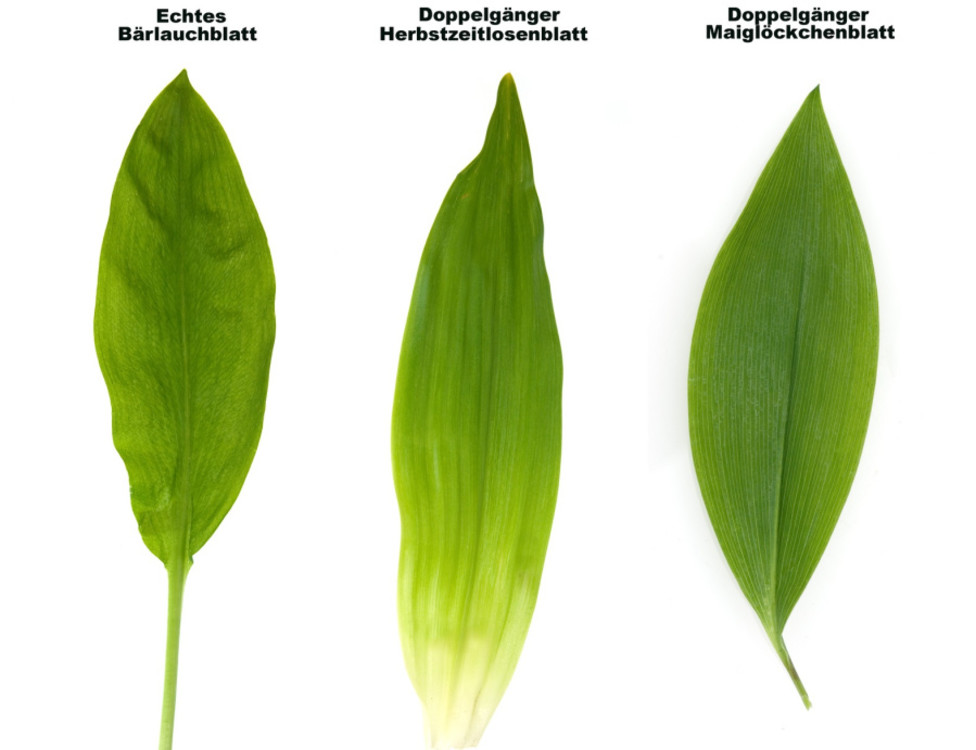 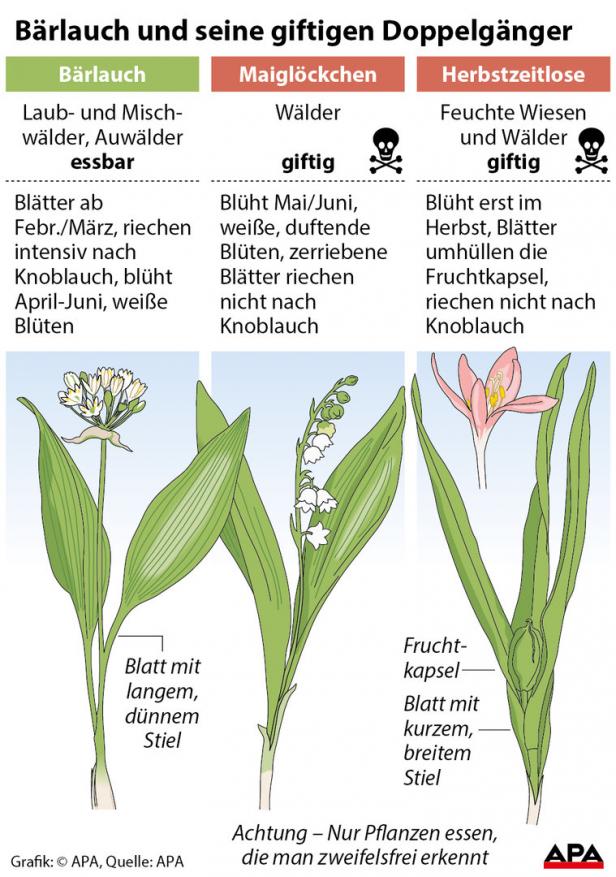                                       Abb. 1Rezeptvorschläge:Bärlauchpesto scharfBärlauchpesto mildBärlauchaufstrichZutatenCa.80-100 g Bärlauch25 g Pinienkerne25 g Parmesan1 Teelöffel Salz150-250 ml OlivenölCa.120 g Bärlauch15 g Pinienkerne15 g Sonnenblumenkerne20 g Parmesan1 Teelöffel Salz½ Teelöffel Pfeffer125 ml Olivenöl50-80 g Bärlauch125 g Topfen1 Esslöffel Rahm½ Teelöffel Zitronensaft½ Teelöffel SenfSalzPfefferZubereitungBärlauch waschen, trocken schleudern und in Streifen schneiden.Pinienkerne ohne Fett in der Pfanne leicht hellbraun anrösten.Parmesan fein reiben.Pinienkerne in die Küchenmaschine geben und fein hacken.Die restlichen Zutaten dazugeben und zu einer sämigen Masse mixen.Bärlauch waschen, ca. 2min. in Salzwasser kochen Etwas auskühlen lassen und ausdrückenWeiter wie beim anderen Pesto (Schritt 2)Bärlauch waschen, trocken schleudern und klein hackelnTopfen und Rahm vermischenAlle zutaten zusammenmischen und mit Salz und Pfeffer abschmecken.